05 de febrero del 2019SeñoresAdministración Regional de HerediaCORTE SUPREMA DE JUSTICIA - PODER JUDICIALReferencia: Oferta “Contratación Menor 2019CD-000004-CJCM, Lavado de vehículos a presión – Departamento de Ciencias Forenses – San Joaquín de Flores – Heredia.Estimados señores:El suscrito JORGE URIEL PINEDA RODRÍGUEZ, mayor, portador de la cédula de residencia permanente 155815345516, en mi condición de persona física y de conformidad con la Contratación Menor 2019CD-000004-CJCM, Lavado de vehículos a presión – Departamento de Ciencias Forenses – San Joaquín de Flores – Heredia, propongo mi oferta formal para el servicio solicitado.Datos del o la oferente:Estructuras de CostosPlazo máximo de entrega:  Los días sábados o domingos previa coordinación con los encargados de los vehículosLos precios cotizados son firmes y definitivos, el servicio incluye todos los materiales e insumos (agua, champú, franelas, cera, abrillantadores,  limpiadores, desodorante ambiental entre otros) así como los equipos requeridos.Vigencia de la Oferta: 25 días hábiles, a partir de la apertura de ofertas.Lugar de entrega del objeto contractual:  Departamento de Ciencias Forenses –San Joaquín de Flores, se coordinar con Isaac Benavides al teléfono 2267-1012.Productos a utilizar: Todos son productos Meguiars.	 Champú marca NXT Meguiars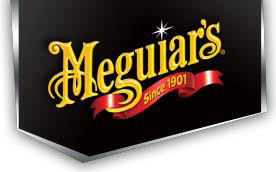 Cera liquida NXT MeguiarsLiquido para llantas marca Endurance Meguiars Liquido para vidrio marca Cleaner MaguiarsPara interior se utilizan 2, uno con brillo Supreme shine Meguiars y otro Mate Quik Interior Detailer MeguiarsFranela de microfibra, cepillos y esponjas son de la marca americana MALCON, distribuido por AutoMagic.Maquina de lavado a presión marca Karcher Maquina para aspirar marca KarcherEXPERIENCIA DEMOSTRADALeídas y entendidas cada una de las condiciones administrativas, técnicas, financieras y jurídicas contenidas en el cartel y las condiciones generales de compra, se aceptan.Sin otro particular y esperando poder servirles.Cordialmente;JORGE URIEL PINEDA RODRIGUEZ (FIRMA)Firmado digitalmente por JORGE URIEL PINEDA RODRIGUEZ (FIRMA) Fecha: 2019.02.0508:58:54 -06'00'Jorge Uriel Pineda Rodríguez Representante LegalNombre del o la oferenteJORGE URIEL PINEDA RODRÍGUEZCédula jurídica/cédula física155815345516Nombre	del	o	la representante legalJorge Uriel Pineda RodríguezNúmero de teléfono2241-2136 / 8829-1117 / 8498-1897Correo electrónicocaltaza@gmail.com / pinedajorje@yahoo.esMedio oficial de notificaciónCorreo electrónicoNombre	de	la	persona encargada			delprocedimientoCarlos Altamirano ZamoraNúmero de teléfono de la persona encargada del procedimiento8498-1897Dirección	exacta	de	la empresaSan Juan de Tibás, de Burger King 100 metros este y 75 metros norte.Oferta económica y especificaciones técnicasOferta económica y especificaciones técnicasOferta económica y especificaciones técnicasOferta económica y especificaciones técnicasOferta económica y especificaciones técnicasOferta económica y especificaciones técnicasContratación Menor 2019CD-000004-CJCMContratación Menor 2019CD-000004-CJCMContratación Menor 2019CD-000004-CJCMContratación Menor 2019CD-000004-CJCMContratación Menor 2019CD-000004-CJCMContratación Menor 2019CD-000004-CJCMLíneaCantidadUnidad de MedidaDescripción del bienPrecio Unitario ofrecidoPrecio Total Ofrecido177PeriódicaLAVADO DE VEHICULOS A PRESIONServicio de lavado, aspirado y encerado de los vehículos oficiales del Departamento de Ciencias Forenses, estilo Pick Up, con los PJ 133, 325, 335, 340, 400, 612 y 301 (siete vehículos). Se requiere un total de 77 servicios durante el año, de febrero a diciembre 2019 (un servicio mensual por cada vehículo), siendo que los mismos deben  ser a domicilio en las Instalaciones de la Ciudad Judicial en San Joaquín de Flores – Heredia, los días sábados o domingos previa coordinación con los encargados de los vehículos.¢8,000 por cada vehículo¢56,000 por mes¢616,000Febrero a Diciembre211PeriódicaLAVADO DE VEHICULOS A PRESIONSe requiere el servicio de lavado, aspirado y encerado de un vehículo oficial del Departamento de Ciencias Forenses, estilo Sedán, con el PJ 406. Se requiere un total de 11 servicios durante el año, de febrero a diciembre de 2019 (un servicio mensual), siendo que los mismos deben ser a domicilio en las Instalaciones de la Ciudad Judicial en San Joaquín de Flores – Heredia, los días sábados o domingos previa coordinación con los encargados de los vehículos.¢7,000 por vehículo¢77,000Febrero a DiciembrePrecio total¢693,000Descuento:0Precio menos descuento:¢693,000La factura se realizará a nombre de CORTE SUPREMA DE JUSTICIA - PODER JUDICIAL.Precio Total Oferta en letras: Seis ciento noventa y tres mil colonesPrecio Total Oferta en letras: Seis ciento noventa y tres mil colonesMano de obra65%Insumos20%Gastos Administrativos5%Utilidad10%Total100%InstituciónContratoInicio contratoFin contratoContacto de la ContrataciónFONAFIFOCR-008-201430	dejunio	del 201429 de Junio del 2018Mba. Elizabeth Castro Fallas, ecastro@fonafifo.go.crRECOPE2018CD-0002-0112	defebrero del 2018ActualAndrea	Bonilla	Jiménez, andrea.bonilla@recope.go.crFONAFIFO2018PP-000007-001210000123	deJulio	del 2018ActualMba. Elizabeth Castro Fallas, ecastro@fonafifo.go.crRECOPE2018CD-000157-0115	deagosto del 2018ActualAndrea	Bonilla	Jiménez, andrea.bonilla@recope.go.crINEC2018CD-000107-001440000122	deoctubre de 2018ActualLcda. Kristel Ramos B. kristel.ramos@inec.go.cr